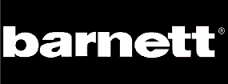 BALLE SOFTBALL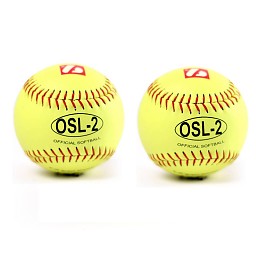 									OSL-2 Compétition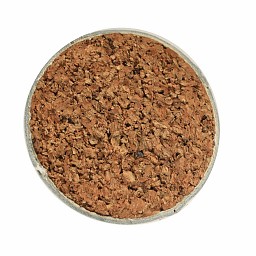 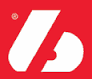 